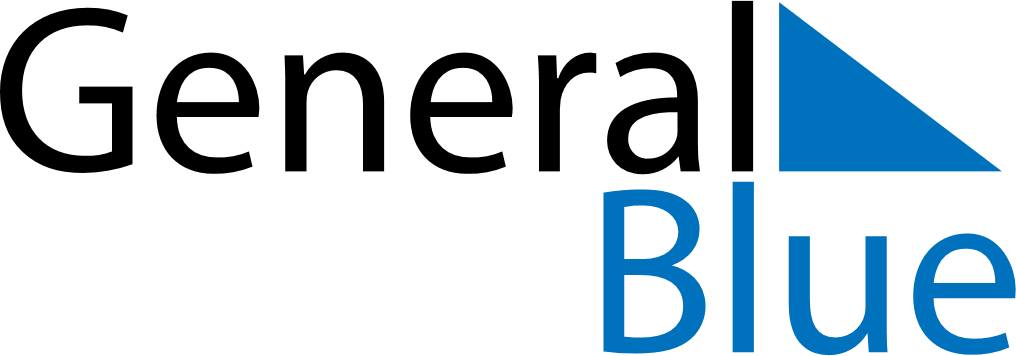 January 2024January 2024January 2024January 2024January 2024January 2024Kent, Washington, United StatesKent, Washington, United StatesKent, Washington, United StatesKent, Washington, United StatesKent, Washington, United StatesKent, Washington, United StatesSunday Monday Tuesday Wednesday Thursday Friday Saturday 1 2 3 4 5 6 Sunrise: 7:56 AM Sunset: 4:27 PM Daylight: 8 hours and 31 minutes. Sunrise: 7:56 AM Sunset: 4:28 PM Daylight: 8 hours and 32 minutes. Sunrise: 7:56 AM Sunset: 4:29 PM Daylight: 8 hours and 33 minutes. Sunrise: 7:56 AM Sunset: 4:30 PM Daylight: 8 hours and 34 minutes. Sunrise: 7:56 AM Sunset: 4:31 PM Daylight: 8 hours and 35 minutes. Sunrise: 7:55 AM Sunset: 4:32 PM Daylight: 8 hours and 36 minutes. 7 8 9 10 11 12 13 Sunrise: 7:55 AM Sunset: 4:33 PM Daylight: 8 hours and 38 minutes. Sunrise: 7:55 AM Sunset: 4:35 PM Daylight: 8 hours and 39 minutes. Sunrise: 7:55 AM Sunset: 4:36 PM Daylight: 8 hours and 41 minutes. Sunrise: 7:54 AM Sunset: 4:37 PM Daylight: 8 hours and 42 minutes. Sunrise: 7:54 AM Sunset: 4:38 PM Daylight: 8 hours and 44 minutes. Sunrise: 7:53 AM Sunset: 4:39 PM Daylight: 8 hours and 46 minutes. Sunrise: 7:53 AM Sunset: 4:41 PM Daylight: 8 hours and 47 minutes. 14 15 16 17 18 19 20 Sunrise: 7:52 AM Sunset: 4:42 PM Daylight: 8 hours and 49 minutes. Sunrise: 7:52 AM Sunset: 4:43 PM Daylight: 8 hours and 51 minutes. Sunrise: 7:51 AM Sunset: 4:45 PM Daylight: 8 hours and 53 minutes. Sunrise: 7:50 AM Sunset: 4:46 PM Daylight: 8 hours and 55 minutes. Sunrise: 7:50 AM Sunset: 4:47 PM Daylight: 8 hours and 57 minutes. Sunrise: 7:49 AM Sunset: 4:49 PM Daylight: 8 hours and 59 minutes. Sunrise: 7:48 AM Sunset: 4:50 PM Daylight: 9 hours and 2 minutes. 21 22 23 24 25 26 27 Sunrise: 7:47 AM Sunset: 4:52 PM Daylight: 9 hours and 4 minutes. Sunrise: 7:46 AM Sunset: 4:53 PM Daylight: 9 hours and 6 minutes. Sunrise: 7:46 AM Sunset: 4:55 PM Daylight: 9 hours and 9 minutes. Sunrise: 7:45 AM Sunset: 4:56 PM Daylight: 9 hours and 11 minutes. Sunrise: 7:44 AM Sunset: 4:57 PM Daylight: 9 hours and 13 minutes. Sunrise: 7:43 AM Sunset: 4:59 PM Daylight: 9 hours and 16 minutes. Sunrise: 7:41 AM Sunset: 5:01 PM Daylight: 9 hours and 19 minutes. 28 29 30 31 Sunrise: 7:40 AM Sunset: 5:02 PM Daylight: 9 hours and 21 minutes. Sunrise: 7:39 AM Sunset: 5:04 PM Daylight: 9 hours and 24 minutes. Sunrise: 7:38 AM Sunset: 5:05 PM Daylight: 9 hours and 27 minutes. Sunrise: 7:37 AM Sunset: 5:07 PM Daylight: 9 hours and 29 minutes. 